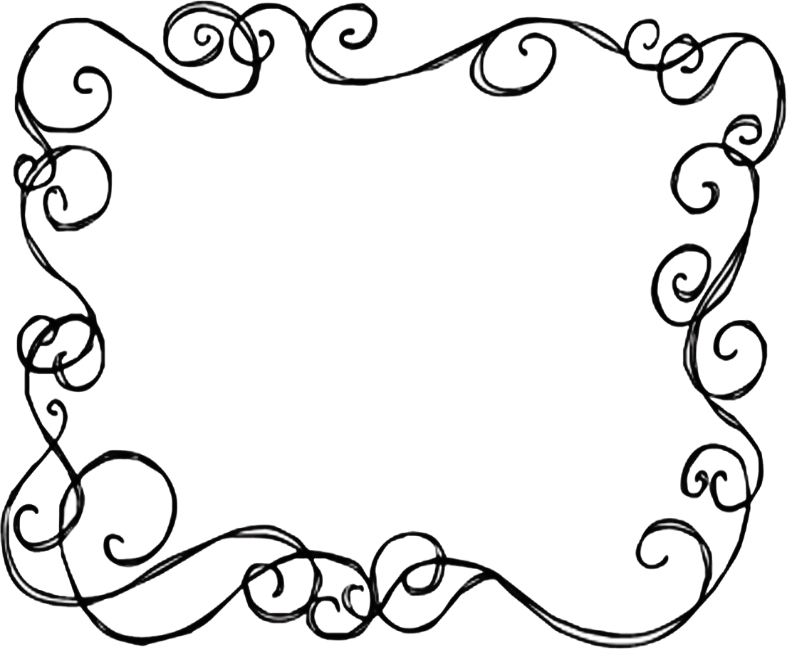 7:30-8:15Greeting/Breakfast/Bathroom/Morning Show/PBIS/Rituals & Routines8:15-8:45Interventions8:45-8:55Calendar/Lucky Leader Chart8:55-9:15Everyday Math Mini/POW9:15-10:00ELA Read Aloud & Writing10:00-10:30Outside/Recess10:30-10:45Shared-Word Study & Poem10:45-11:30Reading Small Groups11:30-12:00Shared Read Aloud/Shared Nursery Rhyme12:00-12:30LUNCH12:30-1:30Math Small Groups/Center Time1:45-2:15Nap/Check Tags2:15-2:25Wake Up/Pack2:25-2:40Science/Social Studies/ Snack2:40Dismissal